Have you ever…?  Yes, _________________.No, __________________.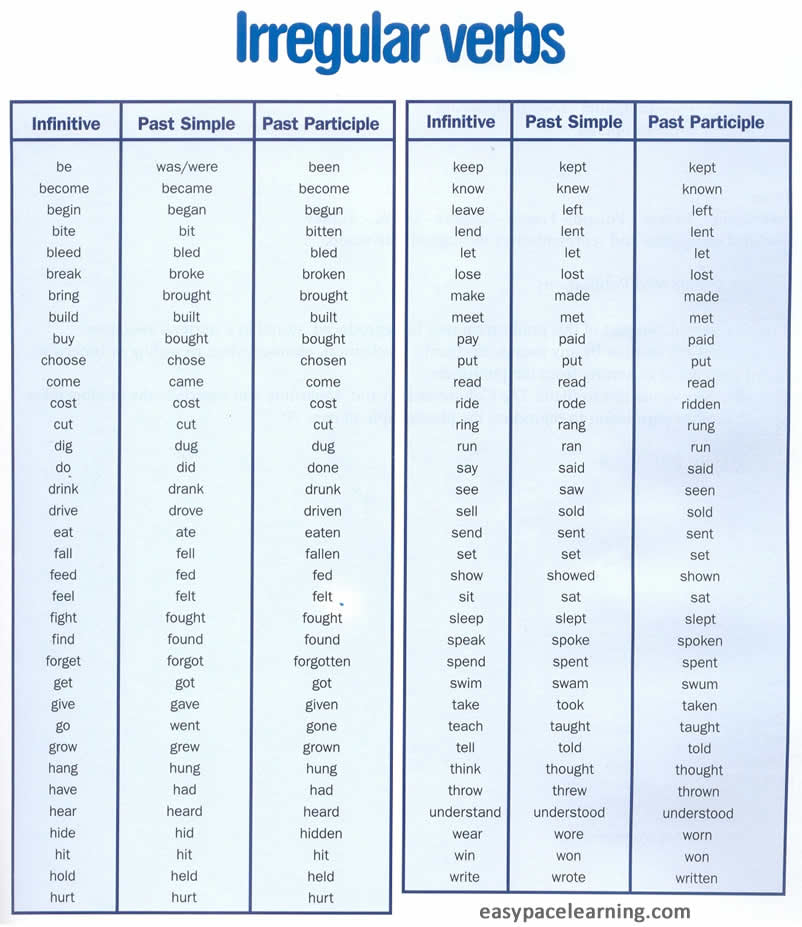 verbpast tensepast participle askaskedaskedcleancleanedcleanedclimbclimbedclimbedcookcookedcookedfinishfinishedfinishedfixfixedfixedfrightenfrightenedfrightenedhelphelpedhelpedjumpjumpedjumpedkickkickedkickedlooklookedlookedmovemovedmovedopenopenedopenedplayplayedplayedpretendpretendedpretendedrememberrememberedrememberedshowshowedshowedstartstartedstartedtalktalked talked walkwalkedwalkedwatchwatchedwatchedworkworked worked 